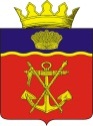 АДМИНИСТРАЦИЯКАЛАЧЁВСКОГО МУНИЦИПАЛЬНОГО РАЙОНА
ВОЛГОГРАДСКОЙ ОБЛАСТИП О С Т А Н О В Л Е Н И Еот 01.04. 2016 г. №  207Об отмене постановленийОтменить постановление администрации Калачевского муниципального района от 09.09.2015г. №865 «Об утверждении административного регламента  предоставления  муниципальной услуги «Присвоение спортивных разрядов спортсменам Калачевского муниципального района».2. Настоящее Постановление подлежит официальному опубликованию.3.Контроль исполнения настоящего Постановления возложить на заместителя главы администрации Калачевского муниципального района С.Г. Подсеваткина. Глава администрации Калачевскогомуниципального района                                                                   С.А. Тюрин 